Titolo PROGETTO: “……………………”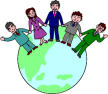 Anno scolastico2019-20Presentato dal Docente: …………………………………………………….Data di presentazione……………. 			Approvato in data: ……………							Il Dirigente					      Prof. ssa Giuseppina ZanniniPresentazione del progetto………………………………………………………………………………………………………………………………………………………………………………………………………………………………………………………………………………………………………………………………………………………………………………………………………………………………………………………………………………………………………………………………………………………………………………………………………………………………………………………………………………………………………………………………………………………………………………………………………………………………………………………………………………………………………………………………………………………………………………………………………………………………………………………………………………………………………………………………………………………………………………………………………………………………………………………………………………Motivazione del progetto………………………………………………………………………………………………………………………………………………………………………………………………………………………………………………………………………………………………………………………………………………………………………………………………………………………………………………………………………………………………………………………………………………………………………………………………………………………………………………………………………………………………………………………………………………………………………………………………………………………………………………………………………………………………………………………………………………………………………………………………………Coerenza con l’impianto curricolare dell’istituto e del POF………………………………………………………………………………………………………………………………………………………………………………………………………………………………………………………………………………………………………………………………………………………………………………………………………………………………………………………………………………………………………………………………………………………………………………………………………………………………………………………………………………………………………………………………………………………………………………………………………………………Laboratorio di collegamento………………………………………………………………………………………………………………………………………………………………………………Obiettivi………………………………………………………………………………………………………………………………………………………………………………………………………………………………………………………………………………………………………………………………………………………………………………………………………………………………………………………………………………………………………………………………………………………………………………………………………………………………………………………………………………………………………………………………………………………………………………………………………………………Spazi e tempi………………………………………………………………………………………………………………………………………………………………………………………………………………………………………………………………………………………………………………………………………………………………………………………………………………………………………………………………………………………………………………………………………………………………………………………………………………………………………Risultati e prodotti attesi………………………………………………………………………………………………………………………………………………………………………………………………………………………………………………………………………………………………………………………………………………………………………………………………………………………………………………………………………………………………………………………………………………………………………………………………………………………………………………………………………………………………………………………………Verifica e valutazione………………………………………………………………………………………………………………………………………………………………………………………………………………………………………………………………………………………………………………………………………………………………………………………………………………………………………………………………………………………………………………………………………………………………………………………………………………………………………Materiale occorrente:Uscite e visite guidate/ Mostre previste:Motivazione………………………………………………………………………………………………………………………………………………………………………………………………………………………………………………………………………………………………………………………………………………………………………………………………………………………………………………………Itinerario/destinazione		data prevista	previsione di costo……………………………		…………….	…………………………………………………		…………….	…………………………………………………		…………….	……………………Accompagnatori:Docente						firma ………………………….		………………………………………………….		………………………………………………….		………………………………………………….		………………………………………………….		………………………Presentazione del gruppo di progetto e risorse richiesteDocente responsabile e referente:		Firma……………………………….		…………………………………… ore …….Docenti coinvolti:				Firma……………………………….		…………………………………… ore …….……………………………….		…………………………………… ore …….……………………………….		…………………………………… ore …….……………………………….		…………………………………… ore …….……………………………….		…………………………………… ore …….……………………………….		…………………………………… ore …….……………………………….		…………………………………… ore …….Alunni coinvolti							classe………………………………………………..……….		…………….…………………………………………………………		…………….………………………………………………..……….		…………….…………………………………………………………		…………….………………………………………………..……….		…………….…………………………………………………………		…………….Collaboratori scolastici……………………………….		…………………………………… ore …….Spesa per il materiale occorrente: 	………………………Spesa per eventuali uscite		………………………Esperto /Altro ……………………………………………FOGLIO DI PRESENZE del giorno …………………………..Docenti Assenti…………………………………	……………………………………….…………………………………	……………………………………….…………………………………	……………………………………….…………………………………	……………………………………….Argomento dell’incontro/attività svolte:………………………………………………………………………………………………………………………………………………………………………………………………………………………………………………………………………………………………………………………………………………………………………………………………………………………………………………………………………………………………………………………………………………Firma del Docente Responsabile				Firma del Dirigente……………………………….				……………………………….VALUTAZIONE FINALENOTE………………………………………………………………………………………………………………………………………………………………………………………………………………………………………………………………………………………………………………………………………………………………………………………………………………………………………………………………………………………………………………………………………………………………………………………………………………………………………Il Docente Referente……………………………………..RELAZIONE E VERIFICA FINALE DEL PROGETTO………………………………………………………………………………………………………………………………………………………………………………………………………………………………………………………………………………………………………………………………………………………………………………………………………………………………………………………………………………………………………………………………………………………………………………………………………………………………………………………………………………………………………………………………………………………………………………………………………………………………………………………………………………………………………………………………………………………………………………………………………………………………………………………………………………………………………………………………………………………………………………………………………………………………………………………………………………Il Docente Referente……………………………………..Riservato agli ufficiNote del dirigente………………………………………………………………………………………………………………………………………………………………………………………………………………………………………………………………………Il Dirigente Scolastico            Prof.ssa Giuseppina ZANNINI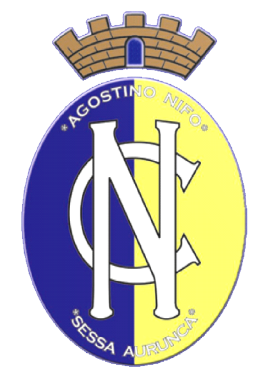 Convitto Nazionale “A. NIFO”Scuola Primaria - Secondaria di 1° gradoLICEO MUSICALE E COREUTICO – SEZ. MUSICALEPiazzetta A. Nifo, 181037 - SESSA AURUNCA -  (CE)Ambito 11 – Sessa AuruncaTel. 0823/938342 – Fax 0823/935619e.mail: cevc020002@istruzione.itsito web: www.convittonazionalenifo.edu.itUnione EuropeaPON. Ambienti per l’apprendimentoFESR 2014/2020DescrizioneQuantitàCosto UnitarioFonteDocenteDalle oreAlle oreN° orefirmaEsperto esternoDalle oreAlle oreN° orefirmaCollaboratori scolasticiDalle oreAlle oreN° orefirmaPunti di forza del progettoPunti deboli del progetto…………………………………………………………………………………………………………………………………………………………………………………………………………………………………………………………………………………………………………………………………………………………………………………………………………………………………………………………………………………………………………………………………………………………………………………………………………………………………………………………………………………………………………………………………………………………………………………………………………………………………………………………………………………………………………………………………………Difficoltà incontrateIpotesi di miglioramento…………………………………………………………………………………………………………………………………………………………………………………………………………………………………………………………………………………………………………………………………………………………………………………………………………………………………………………………………………………………………………………………………………………………………………………………………………………………………………………………………………………………………………………………………………………………………………………………………………………………………………………………………………………………………………………………………………Docente ResponsabileOre previste dalla nominaOre effettuateOre da liquidareTOTALETOTALETOTALEDocenti coinvoltiOre previste dalla nominaOre effettuateOre da liquidareTOTALETOTALETOTALEDocente esterno (se previsto)Ore previste dalla nominaOre effettuateOre da liquidareTOTALETOTALETOTALEPersonale ATAOre previste dalla nominaOre effettuateOre da liquidareTOTALETOTALETOTALETOTALE GENERALE ORE DA LIQUIDARE